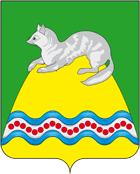 АДМИНИСТРАЦИЯ КРУТОГОРОВСКОГО СЕЛЬСКОГО ПОСЕЛЕНИЯ СОБОЛЕВСКОГО МУНИЦИПАЛЬНОГО РАЙОНА КАМЧАТСКОГО КРАЯ __________________________________________________________________РАСПОРЯЖЕНИЕАДМИНИСТРАЦИИ  КРУТОГОРОВСКОГО СЕЛЬСКОГО ПОСЕЛЕНИЯ« 15   »   января 2018  №  13п. Крутогоровский «Об утверждении перечня кодов подвидов по видам доходов, главными администраторами которых  является Крутогоровское сельское поселения» В соответствии с п. 9 ст. 20 Бюджетного кодекса Российской Федерации, а также в целях упорядочения платежей, поступающих в бюджет Крутогоровского сельского поселения  ПРИКАЗЫВАЮ: 1. Утвердить перечень кодов подвидов по видам доходов, главными администраторами которых являются органы местного самоуправления  Крутогоровского сельского поселения , согласно приложению к настоящему приказу.2. Настоящий приказ вступает в силу с момента подписания и распространяется на правоотношения, возникшие с « 01 » января  2018 года.	3. Контроль исполнения настоящего приказа  возложить на главного бухгалтера Солодухину Н.В. Глава администрацииКрутогоровского сельского поселения                         Г.Н. Овчаренко